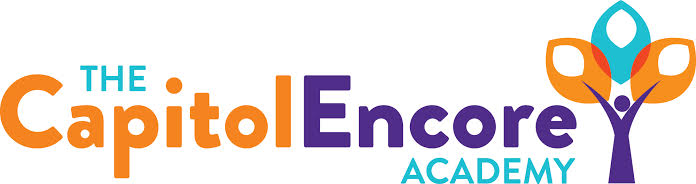 “Learning the Art of Success Every day!”ENCORE BOARD OF DIRECTORSMission StatementThe Capitol Encore Academy will develop artists who inspire others with principles of design and artful thinking through the integration of academic excellence, virtuous character and disciplined artistry.March 19, 2018 Meeting Minutes5:15 PMThe Capitol Encore Academy126 Hay StreetFayetteville, NC 28301Call to Order		By: J. Fiebig	At: 5:15pmRoll Call			R. Poole		PresentS. Barnard 		Absent						J. Fiebig		Present					W. Hustwit		Present				S. Angarita		Present 5:22 				U. Taylor		Present 				M. Brand		Absent				A. Thornberg	Absent				T. Hinds		PresentNon Board Members	A. Hill- PrincipalContributing		J. Salisbury- School Nutrition				W. Kneer-  SuperintendentConflict of Interest	Inquiry of any potential COI - None				Pledge of AllegianceApproval of Agenda	Motion by J. Poole seconded by T. Hinds to approve the agenda.	Y-5		 N-0	Motion CarriesConsent Items	Motion by W. Hustwit seconded by J. Poole to approve the minutes from the February 26, 2018 Regular Meeting.Y-5		N-0Motion Carries	Motion by J. Poole seconded by U. Taylor to approve February Financial Report.	Y-5		N-0	Motion CarriesBoard Committee	Curriculum Committee- No update	School Nutrition Committee- No updateFamily Educator Org	Discussed upcoming events, shared financial report showing what had been brought in and spent since last Board meeting.SIT Report	SIT gave update on continuing focus on key indicators.  Working conditions survey has gone out, 85% have been completed.Admin Report	Shared current and future enrollment, discipline data, teacher observations that have taken place throughout the month.  Update on the Beginning Teacher program.  Discussed the 2019 staff offer letters/contracts to be distributed in April.  Described our upcoming Parent University.  Student artwork will be on public display on the 400 Hay St. block.Discussion Items	Closer look at 1st grade unit assessments and intervention.  Student data shows adequate growth from pre assessments to winter testing.  Advanced students are receiving additonal instruction in a 2nd grade classroom for continued growth.Action Items 	NoneCall to the Public	NoneAnnouncements	The next Board of Director’s meeting will be held on April 16, 2018 5:15pm. 	Adjournment	Motion By: 		Seconded By: 	Time: 	U. Taylor		W. Hustwit	     	5:51